 OBRAZAC IZVJEŠĆA POVJERENSTVA  O IZBORU PONUDITELJA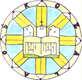 Datum i vrijeme  otvaranja ponude: 23.02.2015. 17:00Prisutni članovi Povjerenstva:Ravnateljica:   Kim AnićPrisutni članovi Povjerenstva:Razrednik:	Danijela Ivošević Jelušić 	Vesna BišćanPrisutni članovi Povjerenstva:Roditelj:	Sanja Stašić	Anita Miočić StošićPrisutni članovi Povjerenstva:Učenik:	Lana MilenovićOstali prisutni:Popis pristiglih ponuda:Stella Tours d.o.o.Popis pristiglih ponuda:Autotrans d.o.o.Popis pristiglih ponuda:Anabar – tours Popis pristiglih ponuda:Popis pristiglih ponuda:Kratki zapisnik:Ponude za izlet u N.P. Risnjak i Fužine, 25.5.2015. dostavile su agencije : 1. Stella tours , Rijeka 2. Autorans, Rijeka i  3. Anabar , Rijeka

1. Agencija Stella tours u ponudi nudi : - prijevoz autobusom
- ulaznice u N.P. risnjak- vodiča za obilazak poučne staze Leska- ulaznice za špilju Vrelo- vožnju brodom po jezeru Bajer
- osiguranje učenika od nezgode- 3 učenika gratisUkupan iznos : 175 kn

2. Agencija Autotrans u ponudi nudi : - prijevoz autobusom
- ulaznice u N.P. risnjak- vodiča za obilazak poučne staze Leska- ulaznice za špilju Vrelo- osiguranje učenika od nezgode- 3 učenika gratisUkupan iznos : 150 kn

3. Agencija Anabar tours u ponudi nudi :
- prijevoz autobusom
- ulaznice u N.P. risnjak- vodiča za obilazak poučne staze Leska- ulaznice za špilju Vrelo- osiguranje učenika od nezgode Ukupan iznos : 138 kn

Sve ponude su sastavljene na bazi 50 učenika (+ - 3 učenika) i 3 učitelja / pratitelja . Tajnim glasanjem je odabrana agencija Autotrans.Kratki zapisnik:Ponude za izlet u N.P. Risnjak i Fužine, 25.5.2015. dostavile su agencije : 1. Stella tours , Rijeka 2. Autorans, Rijeka i  3. Anabar , Rijeka

1. Agencija Stella tours u ponudi nudi : - prijevoz autobusom
- ulaznice u N.P. risnjak- vodiča za obilazak poučne staze Leska- ulaznice za špilju Vrelo- vožnju brodom po jezeru Bajer
- osiguranje učenika od nezgode- 3 učenika gratisUkupan iznos : 175 kn

2. Agencija Autotrans u ponudi nudi : - prijevoz autobusom
- ulaznice u N.P. risnjak- vodiča za obilazak poučne staze Leska- ulaznice za špilju Vrelo- osiguranje učenika od nezgode- 3 učenika gratisUkupan iznos : 150 kn

3. Agencija Anabar tours u ponudi nudi :
- prijevoz autobusom
- ulaznice u N.P. risnjak- vodiča za obilazak poučne staze Leska- ulaznice za špilju Vrelo- osiguranje učenika od nezgode Ukupan iznos : 138 kn

Sve ponude su sastavljene na bazi 50 učenika (+ - 3 učenika) i 3 učitelja / pratitelja . Tajnim glasanjem je odabrana agencija Autotrans.Rezultati glasovanja:Autotrans   - 3 glasaAnabar        - 2 glasaIzbor:Autotrans d.o.o.Zapisnik vodio:Vesna Bišćan